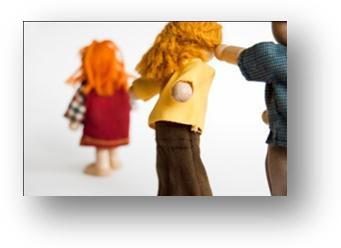 Inbjudan till föreläsning; Med hoppet som drivkraft-Att möta utövare av våld i nära relation och motivera till förändring. Innehåll: Hur skapar man som professionell trygghet hos personer som utövar våld så att de kan prata om våld och ta ansvar för sitt våld?Hur blir det hjälpsamt att arbeta med de psykologiska försvaren?Hur skapas motivation till förändring?Teman som också lyfts denna dag är konsekvenser av våld och redskap för att i den egna verksamheten kunna samtala med personer som bär ansvar för våld i nära relation.Utväg Skaraborgs verksamhet presenteras också.Tid:                fredagen 27 februari 2020, 8:30-16:00 Plats:             Utväg Skaraborg, Storgatan 20, Skövde Målgrupp: Personal som i sitt yrke kommer i kontakt med målgruppen; Polis, Åklagarmyndighet, Kriminalvård, Hälso- sjukvård Socialtjänst, och Frivilligorganisationer. Inbjudan riktas också till andra verksamheter som arbetar med frågan. Föreläsare: Lars Andersson och Kerstin Nettelblad, Utväg SkaraborgAnmälan:   	Via formulär på hemsidan; www.utvag.se eller direkt via länken; http://regionkalender.vgregion.se/RegionKalender/main.nsf/viewEvents/0056994B2D382F2EC12584B3003048A4?opendocument&preview=1Kostnad: 1500: -/pers exl.moms. Fika ingår.                                                                                  Välkomna!  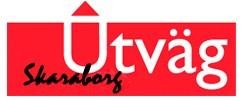 